LSSU Fisheries and Wildlife Club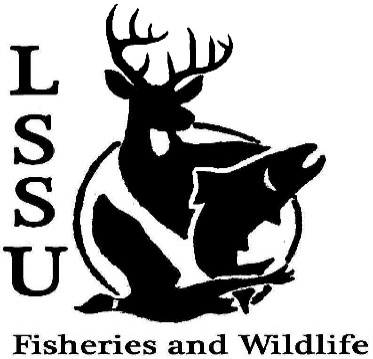 Meeting of November 18th, 2015Started @ 7pmOfficersPresident: Cliff Pattinson: cpattinson@lssu.edu (269) 841-6472VP: Michelle KaneSecretary: Autumn WieseTreasurer: John MilanEvents Committee Co-Chairs: Chris Cortell & Matt Grieb			Fundraising Committee Chair: Alleigh SextonOfficer’s ReportVice President – Michelle Kane Needs Whitefish $ and TicketsSecretary – Autumn Wiese 1st Anthony 2nd by ColeTreasurer – John Milan 1st Anthony 2nd by ColeOld BusinessAtlantic Salmon Egg TakeWildlife Telemetry Workshop  Both events went well, all enjoyed itNew BusinessAtlantic Salmon Egg TakeThursday, Nov. 19th, 8:00 – NoonLAST DAYNet Pen Meeting with Michigan DNR – Thursday, Nov. 19thGaylord, MIhttp://www.michigan.gov/som/0,4669,7-192-47796-368780--,00.htmlContact Dr. Kapuscinski for detailsAssistance with collecting yellow perch for inquiry project – Lucas MeehanWhitefish dinner –Saturday, Nov. 21st TURN IN MONEY OR UNSOLD TICKETS TONIGHTWorkers / volunteers meet AFTER MEETINGContact Events Committee (Chris and Matt)Midwest Fish and Wildlife Conference, Grand Rapids, MI – January 24-27Raffle Official letter from Gary Whalen for Thanksgiving / Winter BreakBIG TICKETFish movement project still ongoing– contact Dr. Moerke if you are interested in a day of sampling migratory fishes; help needed Tuesdays and ThursdaysScience Road Tour over Spring Break w/ Julia Roque – Dr. Moerke If interested let Dr. Moerke knowAFS Student Chapter Video ContestShort videos (less than 2 minutes)Uploaded to the MIAFS YouTube Channel$100 first prizeDeadline – Dec. 18thAFS photosSenior Research help?.Maddy need rabbits, I need help with counting ducksCisco rearing going onRemindersPlease take photos and videos at FWC events!Pay your dues!Like the Facebook page!Visit our Website!  http://www.lssufwc.weebly.com/ Next Meeting: December 2nd, 2015 @ 7 PMEnded @ 7:40pm 1st by Ben, 2nd by ChrisScholarship for Midwest Kelly Mildebrandt and Katherine Skubik